随着我们国家的强大，平顶山市经济社会的快速发展，国旗使用的场合越来越多，国旗及其图案的使用也越来越广泛，在日常生活中，不少人喜欢在办公桌上、在驾驶室里摆放国旗，在重要的节假日、重要的活动中面贴国旗、手持国旗来弘扬爱国主义精神，表达爱国主义情怀。可是，我市却有一些单位使用国旗不当或者使用不符合规格的国旗，部分市民悬挂的国旗也不规范，在商业广告、外观设计和经营活动中也能见到使用或者变相使用的国旗及其图案。另外，升挂的国旗长期不换，在风吹日晒雨淋后极易出现破损、褪色、旗角旗边卷毛抽丝。在我市及县区的一些建筑工地、旅游景区、公园游园、商场、超市，甚至极个别行政机关，就能见到升挂的长期不换的国旗，观感极坏，影响不好。2020年10月17日，全国人大常委会第二十二次会议修订《中华人民共和国国旗法》，2021年1月1日起施行。其中关于国旗的正确悬挂和使用，国旗法第十九条明确规定，不得升挂或者使用破损、污损、褪色或者不合规格的国旗，不得倒挂、倒插或者以其他有损国旗尊严的方式升挂、使用国旗。国旗法实施以来，就贯彻实施国旗法出台地方性法规，既是规范国旗使用的需要，又是有效实施管理的需要，也是加强国旗宣传的需要,更是平顶山建设新时代高水平文明城市的内在要求，因此，我市亟须进行地方立法或者市人大执法检查，以规范国旗的使用，维护国家的形象和尊严。建议我市全面贯彻落实《中华人民共和国国旗法》，规范全市国旗升挂和使用规范有序。1.明确国旗主管部门，加强国旗升挂、使用监管，组织收回或集中处理破损、污损、褪色或者不合规格的国旗。针对悬挂、使用国旗不规范，法律责任不明确等亟待解决的问题，制定相应条款，确保全市国旗升挂和使用规范有序。2.将国旗法纳入全市普法规划，作为爱国主义教育的重要内容，利用各新闻媒体，开展国旗法及相关知识向社会公众广泛开展宣传，教育引导广大市民爱护国旗意识，增强国家观念，弘扬爱国主义精神。3.检查督促我市各部门各单位，指定专人负责国旗的升挂和使用，破损、污损国旗的回收；在重要的节假日、重要活动中，未经国旗主管部门同意，不得在与活动有关的商品上使用国旗图案；举办大型活动需使用国旗的，设立国旗回收点，妥善回收和处置使用过的国旗；严禁在商业广告、外观设计和经营活动使用或者变相使用国旗及其图案。分类党群、综合类党群、综合类党群、综合类党群、综合类党群、综合类党群、综合类党群、综合类党群、综合类第120号分类党群、综合类党群、综合类党群、综合类党群、综合类党群、综合类党群、综合类党群、综合类党群、综合类第120号平顶山市第十一届人民代表大会
第六次会议代表建议专用纸平顶山市第十一届人民代表大会
第六次会议代表建议专用纸平顶山市第十一届人民代表大会
第六次会议代表建议专用纸平顶山市第十一届人民代表大会
第六次会议代表建议专用纸平顶山市第十一届人民代表大会
第六次会议代表建议专用纸平顶山市第十一届人民代表大会
第六次会议代表建议专用纸平顶山市第十一届人民代表大会
第六次会议代表建议专用纸平顶山市第十一届人民代表大会
第六次会议代表建议专用纸平顶山市第十一届人民代表大会
第六次会议代表建议专用纸平顶山市第十一届人民代表大会
第六次会议代表建议专用纸平顶山市第十一届人民代表大会
第六次会议代表建议专用纸平顶山市第十一届人民代表大会
第六次会议代表建议专用纸关于平顶山市全面贯彻落实《中华人民共和国国旗法》 规范全市国旗升挂和使用的建议关于平顶山市全面贯彻落实《中华人民共和国国旗法》 规范全市国旗升挂和使用的建议关于平顶山市全面贯彻落实《中华人民共和国国旗法》 规范全市国旗升挂和使用的建议关于平顶山市全面贯彻落实《中华人民共和国国旗法》 规范全市国旗升挂和使用的建议关于平顶山市全面贯彻落实《中华人民共和国国旗法》 规范全市国旗升挂和使用的建议关于平顶山市全面贯彻落实《中华人民共和国国旗法》 规范全市国旗升挂和使用的建议关于平顶山市全面贯彻落实《中华人民共和国国旗法》 规范全市国旗升挂和使用的建议关于平顶山市全面贯彻落实《中华人民共和国国旗法》 规范全市国旗升挂和使用的建议关于平顶山市全面贯彻落实《中华人民共和国国旗法》 规范全市国旗升挂和使用的建议关于平顶山市全面贯彻落实《中华人民共和国国旗法》 规范全市国旗升挂和使用的建议关于平顶山市全面贯彻落实《中华人民共和国国旗法》 规范全市国旗升挂和使用的建议关于平顶山市全面贯彻落实《中华人民共和国国旗法》 规范全市国旗升挂和使用的建议关于平顶山市全面贯彻落实《中华人民共和国国旗法》 规范全市国旗升挂和使用的建议关于平顶山市全面贯彻落实《中华人民共和国国旗法》 规范全市国旗升挂和使用的建议关于平顶山市全面贯彻落实《中华人民共和国国旗法》 规范全市国旗升挂和使用的建议关于平顶山市全面贯彻落实《中华人民共和国国旗法》 规范全市国旗升挂和使用的建议关于平顶山市全面贯彻落实《中华人民共和国国旗法》 规范全市国旗升挂和使用的建议关于平顶山市全面贯彻落实《中华人民共和国国旗法》 规范全市国旗升挂和使用的建议关于平顶山市全面贯彻落实《中华人民共和国国旗法》 规范全市国旗升挂和使用的建议关于平顶山市全面贯彻落实《中华人民共和国国旗法》 规范全市国旗升挂和使用的建议关于平顶山市全面贯彻落实《中华人民共和国国旗法》 规范全市国旗升挂和使用的建议关于平顶山市全面贯彻落实《中华人民共和国国旗法》 规范全市国旗升挂和使用的建议关于平顶山市全面贯彻落实《中华人民共和国国旗法》 规范全市国旗升挂和使用的建议关于平顶山市全面贯彻落实《中华人民共和国国旗法》 规范全市国旗升挂和使用的建议领 衔 人：领 衔 人：领 衔 人：王学伟王学伟王学伟联系电话：1393758190013937581900139375819001393758190013937581900领 衔 人：领 衔 人：领 衔 人：王学伟王学伟王学伟联系电话：1393758190013937581900139375819001393758190013937581900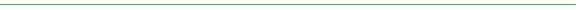 通讯地址：通讯地址：通讯地址：汝州市住房和城乡规划建设局汝州市住房和城乡规划建设局汝州市住房和城乡规划建设局汝州市住房和城乡规划建设局汝州市住房和城乡规划建设局汝州市住房和城乡规划建设局汝州市住房和城乡规划建设局汝州市住房和城乡规划建设局汝州市住房和城乡规划建设局通讯地址：通讯地址：通讯地址：汝州市住房和城乡规划建设局汝州市住房和城乡规划建设局汝州市住房和城乡规划建设局汝州市住房和城乡规划建设局汝州市住房和城乡规划建设局汝州市住房和城乡规划建设局汝州市住房和城乡规划建设局汝州市住房和城乡规划建设局汝州市住房和城乡规划建设局领衔代表签名：领衔代表签名：领衔代表签名：领衔代表签名：附议代表签名：附议代表签名：附议代表签名：附议代表签名：交办意见交办意见主办单位：市委宣传部主办单位：市委宣传部主办单位：市委宣传部主办单位：市委宣传部主办单位：市委宣传部主办单位：市委宣传部主办单位：市委宣传部主办单位：市委宣传部主办单位：市委宣传部主办单位：市委宣传部交办意见交办意见协办单位：市司法局协办单位：市司法局协办单位：市司法局协办单位：市司法局协办单位：市司法局协办单位：市司法局协办单位：市司法局协办单位：市司法局协办单位：市司法局协办单位：市司法局协办单位：市司法局协办单位：市司法局协办单位：市司法局协办单位：市司法局协办单位：市司法局协办单位：市司法局协办单位：市司法局协办单位：市司法局协办单位：市司法局协办单位：市司法局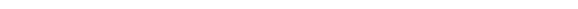 注：一事一案；请用碳素墨水填写；正文用A4纸打印附后。注：一事一案；请用碳素墨水填写；正文用A4纸打印附后。注：一事一案；请用碳素墨水填写；正文用A4纸打印附后。注：一事一案；请用碳素墨水填写；正文用A4纸打印附后。注：一事一案；请用碳素墨水填写；正文用A4纸打印附后。注：一事一案；请用碳素墨水填写；正文用A4纸打印附后。注：一事一案；请用碳素墨水填写；正文用A4纸打印附后。注：一事一案；请用碳素墨水填写；正文用A4纸打印附后。注：一事一案；请用碳素墨水填写；正文用A4纸打印附后。注：一事一案；请用碳素墨水填写；正文用A4纸打印附后。注：一事一案；请用碳素墨水填写；正文用A4纸打印附后。注：一事一案；请用碳素墨水填写；正文用A4纸打印附后。联名代表基本情况表联名代表基本情况表联名代表基本情况表联名代表基本情况表联名代表基本情况表联名代表基本情况表联名代表基本情况表联名代表基本情况表联名代表基本情况表联名代表基本情况表联名代表基本情况表联名代表基本情况表代表姓名代表姓名代表姓名代表团代表团通讯地址通讯地址通讯地址联系电话联系电话联系电话联系电话王学伟（领衔）王学伟（领衔）王学伟（领衔）汝州代表团汝州代表团汝州市住房和城乡规划建设局汝州市住房和城乡规划建设局汝州市住房和城乡规划建设局13937581900139375819001393758190013937581900魏志娟魏志娟魏志娟汝州代表团汝州代表团汝州市巨龙路1号河南巨龙生物工程股份有限公司研发中心汝州市巨龙路1号河南巨龙生物工程股份有限公司研发中心汝州市巨龙路1号河南巨龙生物工程股份有限公司研发中心15637505799156375057991563750579915637505799孙小娟孙小娟孙小娟汝州代表团汝州代表团汝州市中大街104号天瑞集团铸造有限公司汝州市中大街104号天瑞集团铸造有限公司汝州市中大街104号天瑞集团铸造有限公司13733786825137337868251373378682513733786825李鹏利李鹏利李鹏利汝州代表团汝州代表团汝州市汝南产业集聚区河南行佳实业有限公司汝州市汝南产业集聚区河南行佳实业有限公司汝州市汝南产业集聚区河南行佳实业有限公司13733946634137339466341373394663413733946634庄松林庄松林庄松林汝州代表团汝州代表团汝州市环境监测站汝州市环境监测站汝州市环境监测站13703403202137034032021370340320213703403202张现朝张现朝张现朝汝州代表团汝州代表团汝州市城垣路华予金城7号楼1楼南万瑞集团汝州市城垣路华予金城7号楼1楼南万瑞集团汝州市城垣路华予金城7号楼1楼南万瑞集团18837591777188375917771883759177718837591777关于平顶山市全面贯彻落实《中华人民共和国国旗法》 规范全市国旗升挂和使用的建议关于平顶山市全面贯彻落实《中华人民共和国国旗法》 规范全市国旗升挂和使用的建议关于平顶山市全面贯彻落实《中华人民共和国国旗法》 规范全市国旗升挂和使用的建议汝州代表团王学伟